请输入您的标题1.张老师在教授学生学习电脑打字时发现，学生练习电脑打字半个月以后，成绩一度停顿下来，虽有练习但成绩不见提高。这一现象证明了技能形成中的( )。   [单选题]正确率：46.88%2.附属内驱力是指为了保持长者们(如教师、家长)或集体的赞许或认可，而表现出要把学习或工作做好的一种需要。这一概念最初是由( )提出的。   [单选题]正确率：46.88%3.李天升入初中后学业成绩“屡战屡败”，他表现的一点也不在乎，经常说“我就破罐子破摔了”“听天由命吧”一类的话，李天的状态被称为( )。   [单选题]正确率：84.38%4.耶克斯-多德森定律向我们揭示了学习动机与学习效果的关系呈( )。   [单选题]正确率：46.88%5.内在学习动力是心理结构中最自觉，最稳定，最有效，最持久的学习动力，下列选项属于内在学习动力的是( )。   [单选题]正确率：81.25%6.以下选项描述的技能不属于心智技能的是( )。   [单选题]正确率：87.5%7.“五岳”是我国的五大名山，下列不属于“五岳”的一项是( )。   [单选题]正确率：68.75%8.“四书”是封建社会科举取士的初级标准书，指的是下列( )四本书。   [单选题]正确率：87.5%9.巴尔扎克是19世纪法国批判现实主义文学的代表作家，他的代表作( )为人们展现了一部法国社会，特别是巴黎上流社会的卓越的现实主义历史。   [单选题]正确率：68.75%10.被称为“雨巷诗人”的现代派诗人( )。   [单选题]正确率：50%选项小计比例A.抑制现象39.38%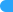 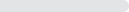 B.挫折现象618.75%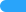 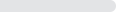 C.高原现象 (答案)1546.88%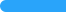 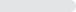 D.消退现象825%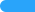 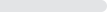 选项小计比例A.斯金纳721.88%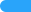 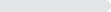 B.奥苏贝尔 (答案)1546.88%C.桑代克412.5%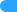 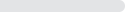 D.弗洛伊德618.75%选项小计比例A.焦虑26.25%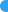 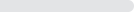 B.认知功能障碍26.25%C.抑郁13.13%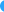 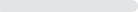 D.习得性无助 (答案)2784.38%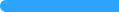 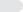 选项小计比例A.倒U型曲线 (答案)1546.88%B.U型曲线13.13%C.正态曲线1546.88%D.直线13.13%选项小计比例A.老师说考试得满分就带我去参观海底世界26.25%B.能够在全校师生面前上台领奖是很光荣的事情39.38%C.争取将来考上好学校，就能过上幸福生活了13.13%D.好好学习能增长知识，不断提升自己 (答案)2681.25%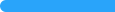 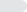 选项小计比例A.张琳的写作技能完全符合录用要求26.25%B.李红的撑杆跳成绩突飞猛进 (答案)2887.5%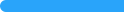 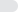 C.刘明的珠算水平在全年级学生中是最棒的26.25%D.小李在全市象棋比赛中获得季军00%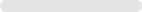 选项小计比例A.泰山26.25%B.华山412.5%C.黄山 (答案)2268.75%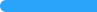 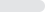 D.衡山412.5%选项小计比例A.《史记》《春秋》《汉书》《诗经》39.38%B.《大学》《中庸》《论语》《孟子》 (答案)2887.5%C.《史记》《论语》《诗经》《汉书》13.13%D.《论语》《春秋》《诗经》《中庸》00%选项小计比例A.《双城记》26.25%B.《人间喜剧》 (答案)2268.75%C.《寒灰集》39.38%D.《悲惨世界》515.63%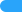 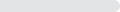 选项小计比例A.徐志摩1546.88%B.戴望舒 (答案)1650%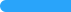 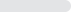 C.胡适00%D.闻一多13.13%